Monadnock Outdoors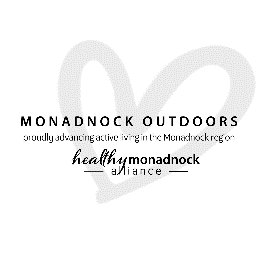 Internship DescriptionPOSITION TITLE:    Community Engagement and Trail Assessment InternPOSITION TITLE:    Community Engagement and Trail Assessment InternLocationIt is anticipated that much of the work will be conducted off-site and remotely.  Name and Description of OrganizationMonadnock Outdoors is a regional partnership of community leaders representing municipalities, schools, businesses, nonprofits, coalitions, faith, and civic groups, who have joined together around a common purpose. Our mission and goals are to foster connections to nature and holistic community well-being through education and the promotion of active living by means of physical activity, active transportation, and recreation in the outdoors throughout the Monadnock Region.  Monadnock Outdoors is a Workgroup of the Healthy Monadnock Alliance that is dedicated to advancing the active living goals of the Greater Monadnock Community Health Improvement Plan (CHIP), and it is led by the Cheshire County Conservation District.  Duties and Responsibilitiesof InternThrough the work of the Antioch Spatial Analysis Lab we have created a Monadnock Region resource map of different outdoor and recreation spaces throughout the region. The goal of the map is to connect community members to the different opportunities our region has to offer. Monadnock Outdoors is seeking assistance in community engagement of the map. Monadnock Outdoors is also currently in the process of developing a gear library and is looking to identify community needs, interest, and input for that development process through a feasibility study.The role will focus on the following:EngagementActively share the map with community members through tabling events and other relevant community events/programsPromote the map with community organizations, schools, etc.Develop feedback collection process and connect with community members for feedback and input on map locations. Feedback will be utilized to update the GIS map.Hiking, Trail Assessment, and StorytellingVisit and hike locations on the map to ensure that they are safe, accessible, and described accurately. Develop a system to assess and describe trail conditions for use on the map (difficulty, grade, terrain, etc.)Photograph different map locations and writing to promote the locations and outdoor experiences while visiting the locations (blog posts, articles, etc.) to promote the map through digital (social media, newsletter, email, etc.) and print communications (newspapers, etc.). Gear LibraryEngagement for the gear library would include meeting with different community members to identify community needs, create a feasibility study which identifies potential gear, locations, and funding sources. Skills required for positionWe are looking for an individual who is an outgoing & independent worker, as well as comfortable & confident with outreach such as cold calls, in person and remote meetings, tabling at events, etc. We are looking for an individual who is confident in the outdoors and comfortable with hiking independently on a wide range of trails.Intern will remotely and in-person, must have a willingness to comply with Covid-19 guidelines. Valuable skills include:Organizational skillsStrong interpersonal and public speaking skillsExperience in tablingAbility to hike and navigate potentially difficult terrain while visiting map sitesValid driver’s license and access to a vehicle, willingness to travel throughout the County (for site visits of map, tabling opportunities, etc.)Strong writing skillsAbility to work independently and remotelyExperience with canva or graphic designExperience with ArcGISWho will be the intern’s supervisorBenée Hershon – Cheshire County Conservation District (CCCD) Community Engagement Director, Monadnock Outdoors co-facilitator Hours and Term of Appointment5-month position: Tentative start date in April or May 2023, timeline is flexible. 10 hours/week – though, hours can be flexible. RemunerationHourly rate of $14/hour and travel expenses will be reimbursed at federal mileage rate.For more information or to apply:Please send your resume, cover letter, and one professional or academic reference to:Benée Hershon: benee@cheshireconservation.org or 603.756.2988 ext. 3011Apply by February 10, 2023, Applications will be reviewed on a rolling basis